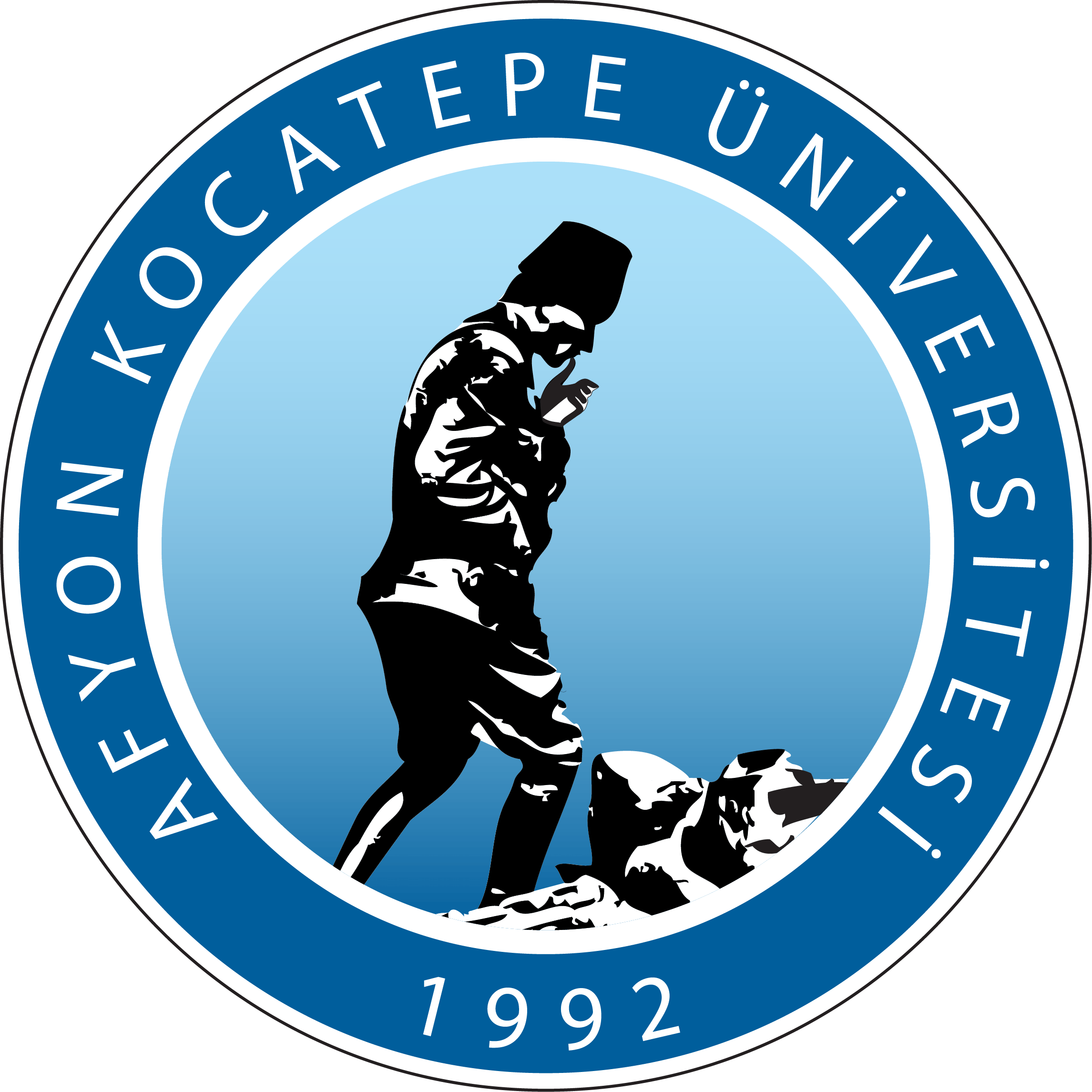 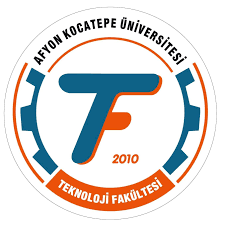 …/…/…ZORUNLU STAJ BELGESİSayın İlgili, ………………. nolu Teknoloji Fakültesi …………………….. Mühendisliği Bölümü ……………. Sınıf öğrencilerinden …………………………… stajını yapmak üzere firmanıza başvurmuştur. 5510 sayılı Kanunun 5’inci maddesinin (b) bendinde, 6111 sayılı Kanunla yapılan değişikliğe istinaden öğrencimizin zorunlu veya isteğe bağlı stajı süresince sigorta primleri üniversitemiz tarafından karşılanacaktır. Yönetmeliğimiz gereği öğrencimizin ikinci ve üçüncü sınıf sonrasında olmak üzere iki kez ve her biri en az 30 iş günü süren yaz stajı ve dördüncü sınıf güz döneminde bir öğretim dönemi boyunca iş yeri eğitim stajı yapma zorunluluğu vardır. Bilgilerinize arz ederim. Saygılarımla, Bölüm Staj Sorumlusu